ПОЛОЖЕНИЕ
о порядке оказания юридической помощи по назначению органов дознания, предварительного следствия, прокурора и суда и бесплатной юридической помощи на территории Воронежской областиУтверждено советом адвокатской палаты Воронежской области 4 декабря 2003 годаНастоящее положение разработано в целях реализации советом адвокатской палаты Воронежской области предусмотренной пунктом 4 ч.3 ст.31 ФЗ РФ "Об адвокатской деятельности и адвокатуре в РФ" обязанности по определению порядка осуществления защиты по назначению органов дознания, органов предварительного следствия, прокурора или суда, а также оказания бесплатной юридической помощи. 
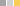 1. Общие положения1.1. Адвокаты обязаны исполнять требования закона об обязательном участии в качестве защитников в уголовном судопроизводстве по назначению органов дознания, органов предварительного следствия, прокурора или суда, а также оказывать юридическую помощь гражданам Российской Федерации бесплатно в случаях, предусмотренных законодательством Российской Федерации.1.2. Функции по организации оказания юридической помощи по назначению, а также бесплатной юридической помощи возлагаются на представителей совета палаты в районе Воронежской области (г. Воронежа) (далее - представитель совета).1.3. В оказании юридической помощи по назначению органов дознания, предварительного следствия, прокурора и суда в районе Воронежской области (г. Воронежа) участвуют адвокаты, являющиеся членами адвокатских образований, либо работающие в филиалах адвокатских образований, расположенных на территории района.Осуществление защиты по назначению на территории иного района допускается лишь по поручению либо с согласия представителя совета палаты.1.4. Адвокат не вправе принять на себя осуществление защиты по назначению с нарушением порядка, установленного настоящим положением.1.5. Руководители адвокатских образований и филиалов адвокатских образований, расположенных на территории района, а также работающие в них адвокаты обязаны исполнять поручения представителя совета об участии в оказании бесплатной юридической помощи и юридической помощи по назначению органов дознания, предварительного следствия, прокурора и суда. 
2. Порядок организации оказания юридической помощи по назначению, и бесплатной юридической помощи2.1. В целях исполнения обязанности по организации осуществления защиты по назначению и оказания бесплатной юридической помощи представитель совета:осуществляет учет адвокатских образований, адвокатских подразделений, расположенных на территории района, а также работающих в них адвокатов;определяет на территории района порядок оказания юридической помощи по назначению органов дознания, предварительного следствия, прокурора и суда и бесплатной юридической помощи,составляет график участия адвокатов (адвокатских образований и подразделений) в осуществлении защиты по назначению и оказании бесплатной юридической помощи, контролирует его соблюдение;доводит порядок оказания бесплатной юридической помощи и защиты по назначению и график участия до органов дознания, предварительного следствия, прокурора и суда;поручает адвокатам, адвокатским образованиям и подразделениям осуществление защиты по назначению органов дознания, предварительного следствия, прокурора и суда, оказание бесплатной юридической помощи;контролирует на территории района порядок оформления документов по оплате юридической помощи, оказанной по назначению органов дознания, предварительного следствия, прокурора и суда.2.2. Представитель совета палаты составляет месячный график участия адвокатов в осуществлении защиты по назначению и оказании бесплатной юридической помощи.2.3. График участия адвокатов должен обеспечивать своевременное исполнение требований следственных органов и судов об участии в осуществлении защиты по назначению, оказание бесплатной юридической помощи.График участия адвокатов составляется с учетом необходимости предоставления адвокатам равных возможностей для участия в осуществлении защиты по назначению.2.4. В зависимости от численности адвокатов, работающих в районе, в графике участия могут указываться адвокаты либо адвокатские образования и подразделения, обязанные направить адвоката для защиты по назначению в определенный период времени.2.5. График участия адвокатов в осуществлении защиты по назначению не позднее чем за неделю до начала очередного месяца должен быть направлен в находящиеся на территории района адвокатские образования (их подразделения), а также в расположенные на территории района органы дознания, предварительного следствия, прокуратуры и суды.2.6. Органы дознания, предварительного следствия, прокуратуры и суды для направления адвоката для осуществления защиты по назначению обращаются к адвокату, адвокатскому образованию (подразделению), указанному в графике участия, либо непосредственно к представителю совета.2.7. В случае невозможности осуществления защиты по назначению адвокатом (адвокатами), указанным на соответствующий период в графике участия, адвоката для осуществления защиты по назначению назначает представитель совета. 
3. Заключительные положения3.1. Вопросы организации осуществления защиты по назначению органов дознания, органов предварительного следствия, прокурора или суда, а также оказания бесплатной юридической помощи, не урегулированные действующим законодательством и настоящим положением, регламентируются советом адвокатской палаты.3.2. Настоящее положение вводится в действие с 1 февраля 2004 года. 